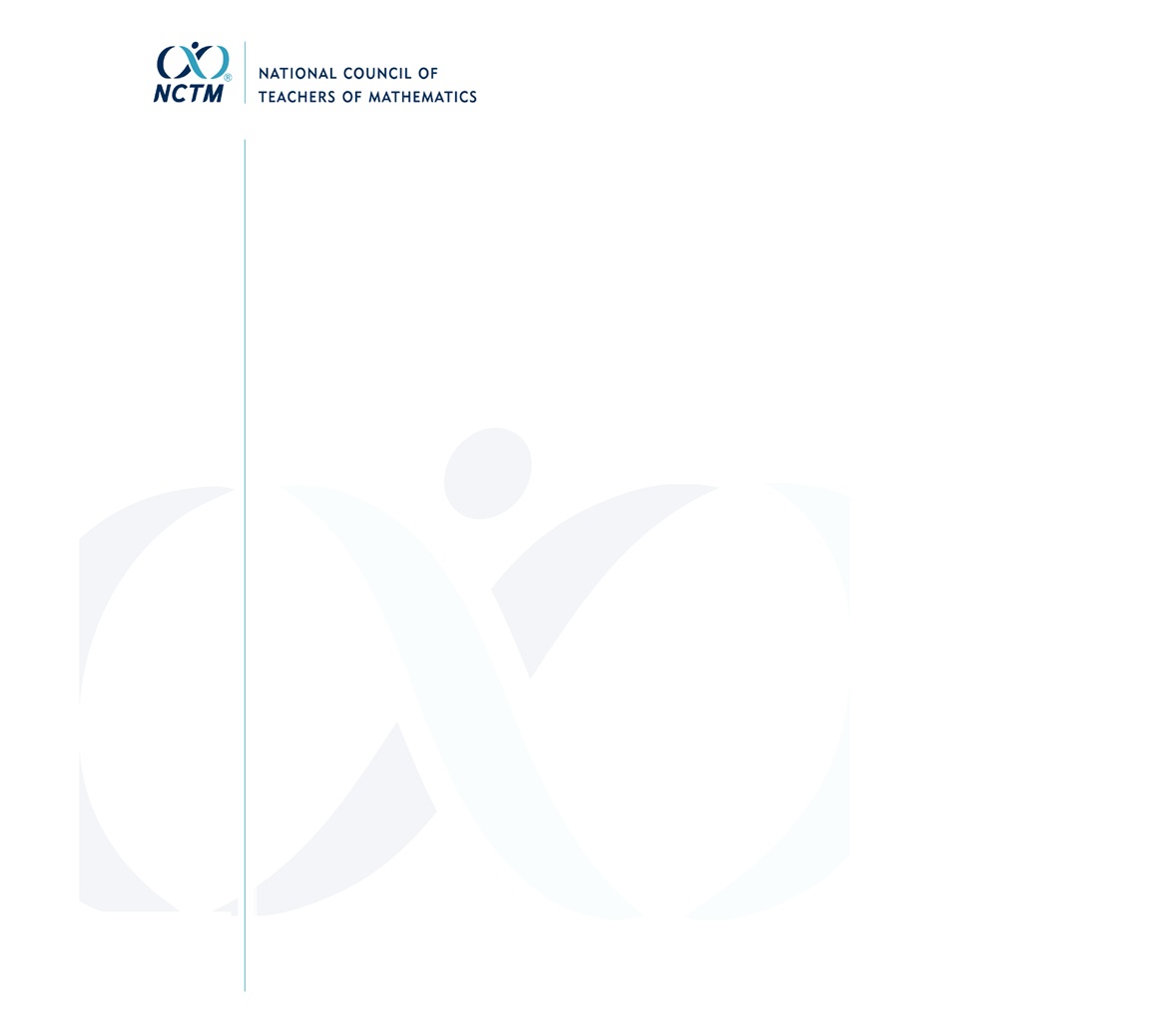 RELEASE FORM FOR VIDEO AND/OR PHOTOGRAPHSI, ___________________________________ (print name), hereby give my permission to be photographed, videotaped, and/or audio taped. I also authorize these photographs, videos, audio recordings, and/or work samples to be used in all formats and methods of delivery by the National Council of Teachers of Mathematics (NCTM). I hereby grant permission to the rights of my image, likeness, and sound of my voice as recorded on audio or video tape without payment, attribution, or any other consideration.  I understand that my image may be edited, copied, exhibited, published or distributed and waive the right to inspect or approve the finished product wherein my likeness appears. Additionally, I waive any right to any and all compensation arising or related to the use of my image or recording.  I also understand that this material may be used in diverse educational settings within an unrestricted geographic area.I hereby release NCTM, and any of its associates or affiliates, their directors, officers, agents, employees and customers from all claims of every kind on account of such use.Full Name(s): ____________________________________________________________ Address:	___________________________________________________________ ___________________________________________________________ ___________________________________________________________ ___________________________________________________________ Signature(s): 	__________________________________________________________ Date: 		 __________________________________________________________